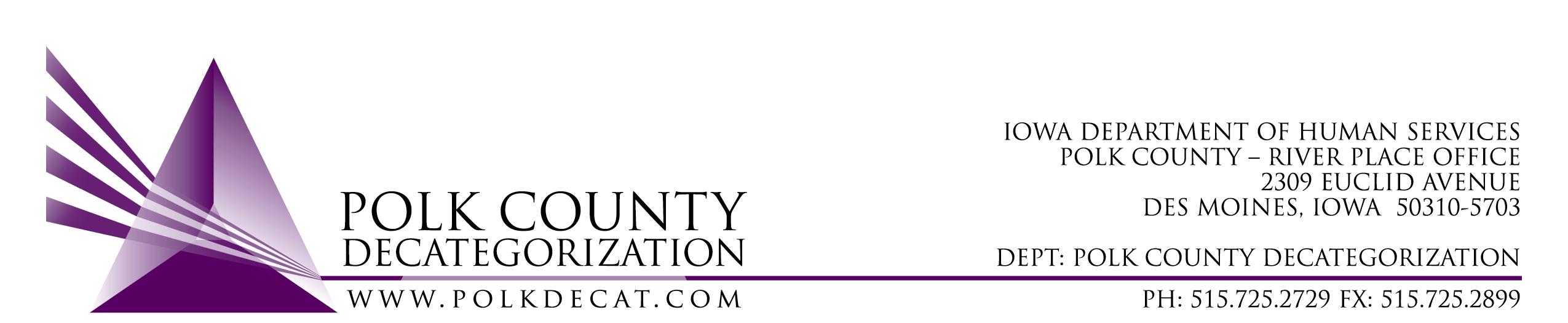 POLK DECAT EXECUTIVE COMMITTEEThursday, January 14, 202110:00 am – 11:30 amVideo Conference or Call-inCall in: 1-469-998-6046, Conference ID 521 733 050#MEETING A G E N D ANext meeting: February 11, 2021, 10:00 am, via video conference.Microsoft Teams meeting Join on your computer or mobile app Click here to join the meeting Or call in (audio only) +1 469-998-6046,,521733050#   United States, Dallas Phone Conference ID: 521 733 050# Find a local number | Reset PIN Call to order: Time _________  Eric KoolReview and approval of the December 10, 2020, meeting minutes *1st_________    2nd __________   Approve: Y/NAllReview FY21 Budget & Financial Status of Polk DecatFiscal Agent contract reviewTeresaDiscuss and vote: Accept DHS Transfer of Funds letter.*1st_________    2nd __________   Approve: Y/NTransfer Letter amount: $361,844.97Teresa Discuss and vote: Amend re-procurement of JCS Youth Re-entry and & Transition Youth Services into two procurements, one for Re-entry Services and one for Transition Youth Services, to be effective July 1, 2021.*1st_________    2nd __________   Approve: Y/NAllFY22 Renewal initial discussion: Decat & CPPC and RJCE Coordination salaries and budgetsContemplate what services do we continue and what do we not renew?Other considerations?AllOther Decat, RJCE and CPPC UpdatesTeresaNext meeting:Possible adjustment to DCAT5-19-001, Fiscal Agent Contract FY21 value, depending on spendingReview of FY21 budgetContinue FY22 Contract Renewal discussionOther Decat, RJCE and CPPC activitiesAnything else?AllAdjourn: Time ___________*1st_________    2nd __________   Approve: Y/NEric Kool